1. MLADINSKI CURLING TABORJESENICE 2014letos poleti bomo organizirali curling tabor za naše najmlajše člane.Čaka nas nepozabno druženje in igranje curlinga, in sicerod srede, 6. avgusta, do nedelje, 10. avgusta 2014!Zbrali se bomo pri Domu na glavi v Srednjem vrhu pri Gozdu Martuljku v sredo 6.8. ob 16.00, spali bomo v sobah za 3- 8 oseb,igrali curling v dvorani na Jesenicah,spoznavali nove prijatelje, ustvarjali v dopoldanskih delavnicah… CENA:1. brezplačno:Za vse mladince, ki so člani CZS2. cena namestitve: 80,00 eur, za ostale mladince, ki niso člani CZS.Če imate kakršnokoli vprašanje glede letovanja, lahko pokličete spodaj navedene osebe za stike.Program vključuje:4x polni penzion (prenočišče, 5 obrokov hrane na dan), neomejena količina brezalkoholnih napitkov in svežega sadja, uporaba športnih površin in rekvizitov, prevoz na relaciji Srednji vrh-Jesenice-Srednji vrh.Prijavnico oddajte najkasneje do ponedeljka, 30. 6. 2014, osebam za stike ali pa jo z vsemi potrebnimi podatki pošljite po elektronski pošti.Osebi za stike:Vodja tabora: Gregor Verbinc, tel.: 070 772 664, curling.zalog@gmail.com                Eva Sever, tel.: 051 649 737, eva.sever@gov.siNa taboru bodo sodelovali še inštruktorji curlinga: Jure Čulič, Zvone Sever ter rokometni trener Boštjan Brulc, ki bo zadolžen za kondicijske vaje. Glede na število prijavljenih mladincev pa lahko dodamo še kakšnega pomočnika.PRIJAVNICA ZA CURLING TABOR JESENICE 2014Ime in priimek: _________________________________________Naslov: _______________________________________________Rojstni datum: __________________________________________Številka majice (T-shirt): __________________________________E-pošta staršev: _________________________________________Telefon staršev: _________________________________________Podpis staršev: __________________________________________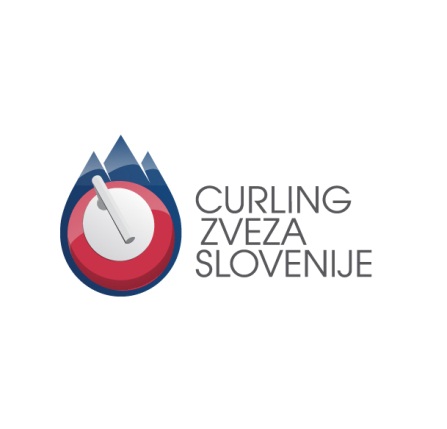 